What is your initial risk assessment?What immediate actions would you take at this point? What are your next steps in the investigation of, and response to, this situation?Who are you communicating with about this situation? By which methods and to what timeline? What information do you need?What are the co-ordination arrangements you should consider in this situation?  Has your risk assessment changed?What are your next steps in the outbreak investigation and response? What measures are you taking?Who are you communicating what to the hotel, patients, the local public and international partners? Who is leading on this communication, and how can you ensure consistency of messaging?What are your next steps in the outbreak investigation and response?What are your priorities for communication?  How are you communicating with international partners (e.g. reporting countries, ELDSNet), and what reporting requirements do you have to adhere to?Has your public messaging changed? What messages are you now communicating to the hotel, patients, the media and the public, and international partners, and how can you ensure consistency of messaging? What long-term prevention actions are being considered in view of lessons learned from this event?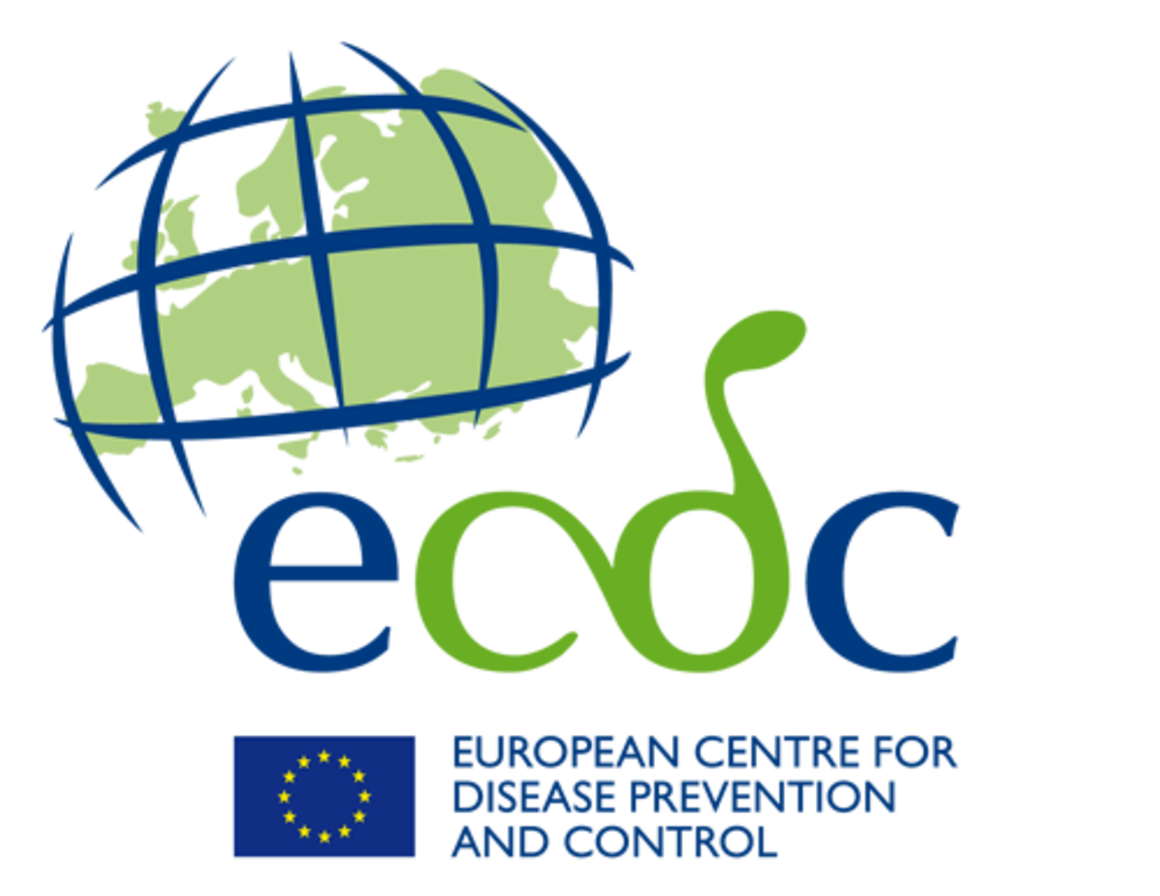 